define what is meant by evidence-based practice and how it is applied within organisations, providing three examples of different types of evidence-based practice that can be used to inform principle-led judgements and outcomes for an organisation. (AC 1.1).In the organisational setting, there are various approaches that the management may utilise in informing their daily decisions, including research and professional consultations. One of the core approaches that have informed organisational decisions is an evidence-based framework and practice. Evidence based practice is an intervention which allows stakeholders, including the management teams, to utilise the available information, research, and knowledge to determine the best choice based on the costs and benefits of each alternative. Evidence based practice uses critical thinking, which is essential in informing creative decisions and outcomes (Shahid, Rappon & Berta, 2019). Similarly, evidence-based practice, when applied in the organisation, creates a foundation for utilising the available expertise and knowledge in making the ideal decisions concerning the presenting issues or concerns. Management teams use this practice as a foundation for managing people and ensuring strategic decision making (Luthans, Luthans & Luthans, 2021). Evidence based practice is applied in the organisational setting as a tool for enhancing communication and professional input in making decisions since it is based on critical thinking. Evidence based practice is applied in the organisational setting as the default decision-making framework (Shahid, Rappon & Berta, 2019). The ultimate decisions are informed by the available resources, informait0on, evidence and expert judgement, which are the foundations for evidence-based practice. The management teams must understand the nature of the information collected in developing effective strategies for handling the presenting decisions and dilemmas. There are various examples and sources which define evidence-based practice. One of the goals and intentions of using evidence-based practice in the workplace is to inform the decisions made concerning the presenting issues. It is worth mentioning that the decisions made are uniformed by the expertise and capacity of the involved stakeholders to value the alternatives and select the best intervention which matches the current organisational needs and demands (Shahid, Rappon & Berta, 2019). The primary examples of evidence-based practices which inform the decisions made within the organisational setting are scientific literature. Scientific literature provides credible information about past experiences and industrial trends in organisational decision-making practices (Shahid, Rappon & Berta, 2019). The literature provides a historical exploration of the developments witnessed in the past concerning organisational decisions. This approach is beneficial because it increases the effectiveness of the underlying decisions concerning organisational outcomes. On the same note, organisations rely on this concept in developing effective interventions based on increasing awareness about credible information when making the underlying decisions (Shahid, Rappon & Berta, 2019). The second example is organisational data. Organisational data is based on past and progressive information about the corporate trends which have been recorded in various areas like management. This data is essential because it allows the stakeholders, including the management, to inform the credibility of the underlying decisions (Shahid, Rappon & Berta, 2019). Organisational data can be obtained from various dimensions, including the consumers, market and internal operational environments. The gathered data plays a critical role in defining organisational success in meeting the desired goals. The third example is the expert judgement or the core stakeholders, who may include the managers and business leaders. These stakeholders are selected and appointed based on their educational expertise and qualifications. These stakeholders are an essential source of organisational data, which enables them to inform the decisions made concerning the effectiveness of the selected ideas. It is worth mentioning that the success achieved in meeting the desires of an organisation may depend on the expertise of the leaders. Since expert judgement is informed by experience and knowledge, the resulting decisions are effective and reliable, which enhances the overall organisational outcomes. explain the reasons why it is important to use data to help assist organisational improvements and why this data need to be timely, ethical and accurate. (AC 1.2)One of the core resources which support and defi9ne organisational success is data. Organisational data is essential because it offers a foundation for accomplishing better returns from an operational dimension. Organisational data is vital in informing the decisions made in various areas. Data plays a critical role in informing corporate decisions in improving the core areas like human resources and marketing (Koohang & Nord, 2021). There are various sources of data that an organisation may utilise in informing its decisions. One of these sources is the market. The market presents essential information about the organisation, including performance, market share and but not limited to, consumer perceptions. The collected data is vital because it informs decisions by allowing stakeholders to utilise facts in determining the best alternatives (Koohang & Nord, 2021). However, it is worth mentioning that data used in the workplace must be timely, accurate and ethical. The rationale for this requirement is that ethical data reduce malpractices and immoral practices, which may affect the effectiveness and credibility of the resulting decisions (Koohang & Nord, 2021). Similarly, using recent and accurate data encourages and fosters timely decisions, which enhance resilience in providing the required solutions. explain two different types of data measurements and information that can be used by people professionals, and how they are each used to collect and collate information to support effective decision making. (AC 1.3)In the people's professional management practices, it is essential to consider the different types of data collection measures which are used in enhancing the overall awareness of the organisational needs. People professionals rely on different types of data measures which create a high-level overview of the underlying environments while promoting effective decision making (Schmiedel, Müller & vom Brocke, 2019). The two measurement types are qualitative and quantitative frameworks. In qualitative measures, the primary focus is gathering theoretical information about the workplace to inform the decisions made within the high-level dimensions. Examples of theoretical information gathered by people professionals include observations about the workforce and but are not limited to employee engagement patterns (Schmiedel, Müller & vom Brocke, 2019). These details are vital for enhancing organisational decisions. From a quantitative dimension, people professionals may utilise advanced measurement tools to gather statistical data about the organisation. Examples of statistical data which may inform organisational decisions are the total number of absent employees and the average workforce age. This information promotes decision making since the people professionals can quantify the underlying attributes that define the workforce (Schmiedel, Müller & vom Brocke, 2019). Also, quantitative data can be used to shape future organisational decisions because it is easy to forecast performance (Schmiedel, Müller & vom Brocke, 2019). Qualitative measures are used to assess theoretical elements that define an organisation. These elements are vital for improving organisational decisions considering people coordination. explain how organisational policies, procedures and other forms of evidence can be used to support appropriate choices and decisions. (AC 1.5)The prevailing policies, guidelines and procedures play a critical role in the organisational decision-making processes because they are involved in informing the management teams based on the prevailing rules and regulations (Al-Jaber, 2020). These guidelines define boundaries that the stakeholders, including the employees and management teams, must observe when undertaking their daily operations. The sources of evidence used in the organisational setting, including literature and expert judgement, are essential because they promote consistency in decision making. Similarly, supervisors and the managerial teams rely on these guidelines to enforce rules which best match the corporate mission and vision (Al-Jaber, 2020). On the same note, these resources provide essential interventions for ensuring accuracy in timely maintenance of the required interventions to achieve better returns from a decision-making dimension. explain the range of internal and external customers and stakeholders, that people professionals work with, and the part that influencing plays within the relationships (AC 2.1)In the organisational setting, there are different types of stakeholders involved in decision making. The internal consumers are the workers who influence organisational operations through partnership or employment. Companies must assess the needs of these customers because they directly influence business operations (Yang, Yang & Zhao, 2022). For example, employees play a critical role in corporate performance. Therefore, the management must create an engaging environment which creates value to enhance performance. The external stakeholders may include the people who buy products and services from the firm. These stakeholders are essential because they are responsible for ensuring business continuity and success (Yang, Yang & Zhao, 2022). Other stakeholders may include suppliers and clients. Influencing is essential for these stakeholders because it creates a high-level overview through strategic human resources knowledge to meet the arising organisational needs (Yang, Yang & Zhao, 2022). Human resource knowledge and expertise are essential in influencing the decisions made in managing the stakeholders. Creating value for these stakeholders is essential for encouraging effective decisions because it encourages communication and information exchange. explain what is meant by creating value as a people professional, and identify benefits of    providing value to customers and stakeholders (AC 2.2)Value creation is an essential skill which enhances the relationships between the organisation and the core stakeholders, including the customers and employees (North & Kumta, 2018). People professionals must exhibit high-level knowledge and expertise informed by evidence based practice in informing their decisions. Value creation is interpreted differently depending on the types of stakeholders in the context. For example, assuring the employees about receiving bonuses is one of the ways which may inform value creation (North & Kumta, 2018). From another dimension, people professionals can create value for the community by focusing on sustainable development initiatives. These goals are accomplished through strategic human capital allocation, following the underlying regulations and focusing more on the needs of the internal and external stakeholders and providing a foundation for achieving business continuity. drawing on good practice examples, explain how the work that people professionals perform benefits others within an organisation in supporting good practice, open cultures, commitment and engagement. (AC 2.4)People professionals are strategic to the operations of any organisation because they create value and act as the ultimate link between firms and the stakeholders (Nastase, Bibu, Munteanu, Mircioi & Florescu, 2019). From an employment dimension, people professionals benefit employees by providing strategic information and resources which promote diversity, inclusion and engagement in the workplace decisions (Nastase, Bibu, Munteanu, Mircioi & Florescu, 2019). Also, people professionals are a critical knowledge source which benefits the management teams in informing their decisions. Since people professionals exhibit strategic skills, they are essential leaders who have sufficient knowledge and expertise to inform positive decisions (Nastase, Bibu, Munteanu, Mircioi & Florescu, 2019). Similarly, the strategic position that people professionals hold in the organisation allows them to develop standards which govern behaviour and the overall culture. The resulting culture is informed by professionalism, commitment and engagement. explain how social media can be used internally and externally in workplaces to improve communication and organisational practices, highlighting the risks in a work context. (AC 2.3)Social media can be used internally and externally to inform decisions made by the respective stakeholders (Vrontis, Siachou, Sakka, Chatterjee, Chaudhuri & Ghosh, 2022). For example, social media may offer open communication channels which favour information exchange in the internal and external environments. Secondly, social media promotes creativity since employees can share unique ideas through collaborations within the internal and external environments. However, social media is not centrally regulated (Vrontis, Siachou, Sakka, Chatterjee, Chaudhuri & Ghosh, 2022). This trend makes it prone to dangers like scamming and cyber stalking, which may undermine productivity. outline how you can, in your own work or a voluntary role, achieve and maintain a customer focused attitude to ensure consistent high standards and customer satisfaction. (AC 2.5)People professionals can become customer oriented through various practices. The first practice is to set standards and regulations which guide their actions and decisions. These standards create a reliable foundation for enhancing awareness about the current organisational needs and customer preferences when executing tasks (Jaca, Prieto-Sandoval, Psomas & Ormazabal, 2018). Similarly, engaging the market in various environments through strategies like open communication, feedback collection and review analysis is an essential approach that promotes the capacity to increase consumer orientation. These approaches are essential because they create the ultimate framework for enhancing positive consumer relationships (Jaca, Prieto-Sandoval, Psomas & Ormazabal, 2018). Similarly, it is possible to enhance consumer orientation by establishing a platform for listening to the clients and customers. Listening to the customers offers essential insights which would enhance strategic engagement and relationships. Such information is essential for improving the perceptions that the business and internal stakeholders exhibit against the consumers (Jaca, Prieto-Sandoval, Psomas & Ormazabal, 2018). Implementing strategies that promote consumer orientation enables people professionals to create a reliable connection between an organisation and external stakeholders. ReferencesAl-Jaber, M. A. (2020). Dimensions of internal communication for organisation engagement: the role of co-worker trust (Doctoral dissertation, Brunel University London). Jaca, C., Prieto-Sandoval, V., Psomas, E. L., & Ormazabal, M. (2018). What should consumer organizations do to drive environmental sustainability?. Journal of Cleaner Production, 181, 201-208. Koohang, A., & Nord, J. H. (2021). Critical components of data analytics in organizations: A research model. Expert Systems with Applications, 166, 114118. Luthans, F., Luthans, B. C., & Luthans, K. W. (2021). Organizational Behavior: An Evidence-Based Approach Fourteenth Edition. IAP.Nastase, M., Bibu, N., Munteanu, A. I., Mircioi, I., & Florescu, M. S. (2019). The specific elements of strategic human resources management for competitive business development. Industria Textila, 70(6), 579-586. North, K., & Kumta, G. (2018). Knowledge management: Value creation through organizational learning. Springer. Schmiedel, T., Müller, O., & vom Brocke, J. (2019). Topic modeling as a strategy of inquiry in organizational research: A tutorial with an application example on organizational culture. Organizational Research Methods, 22(4), 941-968. Shahid, N., Rappon, T., & Berta, W. (2019). Applications of artificial neural networks in health care organizational decision-making: A scoping review. PloS one, 14(2), e0212356. Vrontis, D., Siachou, E., Sakka, G., Chatterjee, S., Chaudhuri, R., & Ghosh, A. (2022). Societal effects of social media in organizations: Reflective points deriving from a systematic literature review and a bibliometric meta-analysis. European Management Journal. Yang, Y., Yang, F., & Zhao, X. (2022). The impact of the quality of environmental information disclosure on financial performance: the moderating effect of internal and external stakeholders. Environmental Science and Pollution Research, 1-19. Please tick whether you are submitting a draft or your summative assessment:Please tick whether you are submitting a draft or your summative assessment:Please tick whether you are submitting a draft or your summative assessment:Please tick whether you are submitting a draft or your summative assessment:Please tick whether you are submitting a draft or your summative assessment:DraftSummativeComplete the first part of the table below and sign the declaration on the next page. Place both at the front of your draft / summative assessment.Complete the first part of the table below and sign the declaration on the next page. Place both at the front of your draft / summative assessment.Complete the first part of the table below and sign the declaration on the next page. Place both at the front of your draft / summative assessment.Complete the first part of the table below and sign the declaration on the next page. Place both at the front of your draft / summative assessment.Complete the first part of the table below and sign the declaration on the next page. Place both at the front of your draft / summative assessment.Please write clearly in block capitalsPlease write clearly in block capitalsPlease write clearly in block capitalsPlease write clearly in block capitalsPlease write clearly in block capitalsCentre numberCentre numberStudent nameStudent nameStudent ID numberStudent ID numberCIPD numberCIPD numberUnit codeUnit codeWord countWord countAssessment submission dateAssessment submission dateWord countWord countAssessment submission dateAssessment submission dateAssessment Submission (3rd Attempt)Assessment Submission (3rd Attempt)Assessment Submission (3rd Attempt)Assessment Submission (3rd Attempt)Assessment Submission (3rd Attempt)Word countWord countAssessment submission dateAssessment submission dateDeclaration By Learner (student to complete):Declaration By Learner (student to complete):I can confirm that this assessment is all my own work and where I have used materials from other sources, they have been properly acknowledged.I can confirm that this assessment is all my own work and where I have used materials from other sources, they have been properly acknowledged.Student Name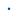 Student SignatureDateDeclaration By Assessor (marker to complete):Declaration By Assessor (marker to complete):I confirm that:·       The learner’s work was conducted under the conditions laid out by the assessment brief.·       I am satisfied that to the best of my knowledge, the work produced is solely that of the learner.I confirm that:·       The learner’s work was conducted under the conditions laid out by the assessment brief.·       I am satisfied that to the best of my knowledge, the work produced is solely that of the learner.Assessor NameAssessor SignatureDateIQA NameIQA SignatureDate